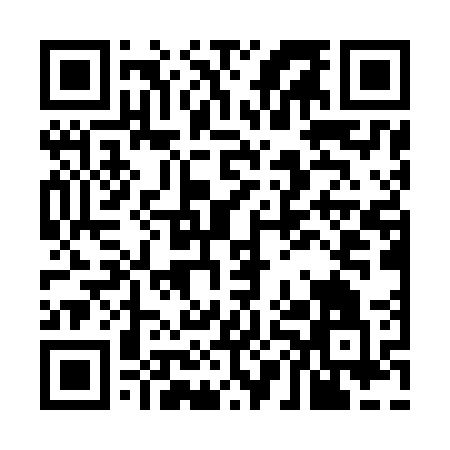 Ramadan times for Longeault, FranceMon 11 Mar 2024 - Wed 10 Apr 2024High Latitude Method: Angle Based RulePrayer Calculation Method: Islamic Organisations Union of FranceAsar Calculation Method: ShafiPrayer times provided by https://www.salahtimes.comDateDayFajrSuhurSunriseDhuhrAsrIftarMaghribIsha11Mon5:535:536:5912:494:006:396:397:4512Tue5:515:516:5712:494:016:416:417:4713Wed5:495:496:5512:484:026:426:427:4814Thu5:475:476:5312:484:036:446:447:5015Fri5:455:456:5112:484:046:456:457:5116Sat5:435:436:4912:474:056:476:477:5317Sun5:415:416:4712:474:066:486:487:5418Mon5:395:396:4512:474:076:496:497:5619Tue5:375:376:4312:474:076:516:517:5720Wed5:355:356:4112:464:086:526:527:5921Thu5:335:336:3912:464:096:546:548:0022Fri5:315:316:3712:464:106:556:558:0223Sat5:295:296:3512:454:116:566:568:0324Sun5:275:276:3312:454:116:586:588:0525Mon5:245:246:3112:454:126:596:598:0626Tue5:225:226:2912:454:137:017:018:0827Wed5:205:206:2712:444:147:027:028:0928Thu5:185:186:2512:444:147:037:038:1129Fri5:165:166:2312:444:157:057:058:1230Sat5:145:146:2112:434:167:067:068:1431Sun6:126:127:191:435:178:088:089:161Mon6:096:097:171:435:178:098:099:172Tue6:076:077:151:425:188:108:109:193Wed6:056:057:131:425:198:128:129:204Thu6:036:037:111:425:198:138:139:225Fri6:016:017:091:425:208:158:159:236Sat5:595:597:071:415:218:168:169:257Sun5:565:567:051:415:218:178:179:278Mon5:545:547:041:415:228:198:199:289Tue5:525:527:021:405:228:208:209:3010Wed5:505:507:001:405:238:228:229:32